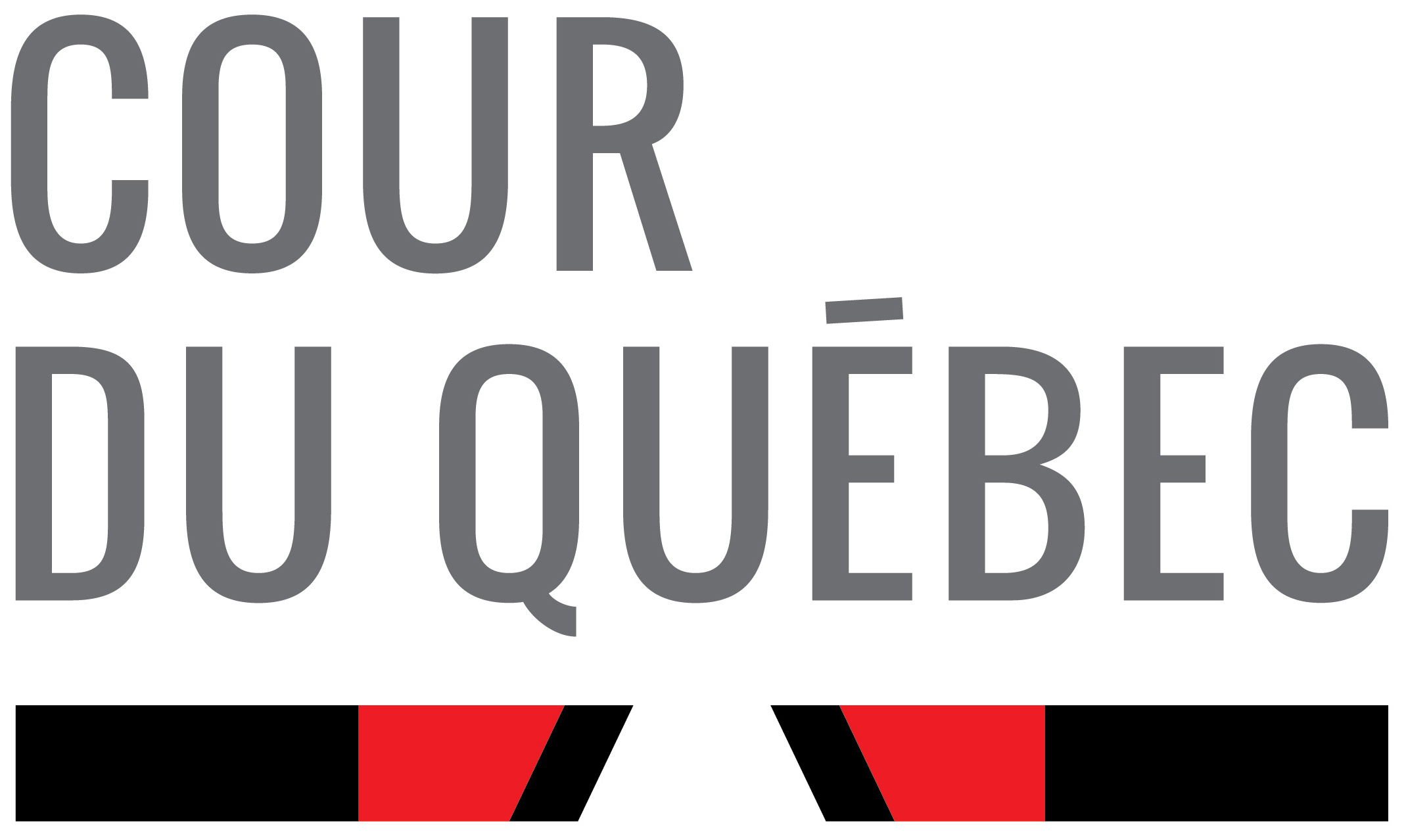 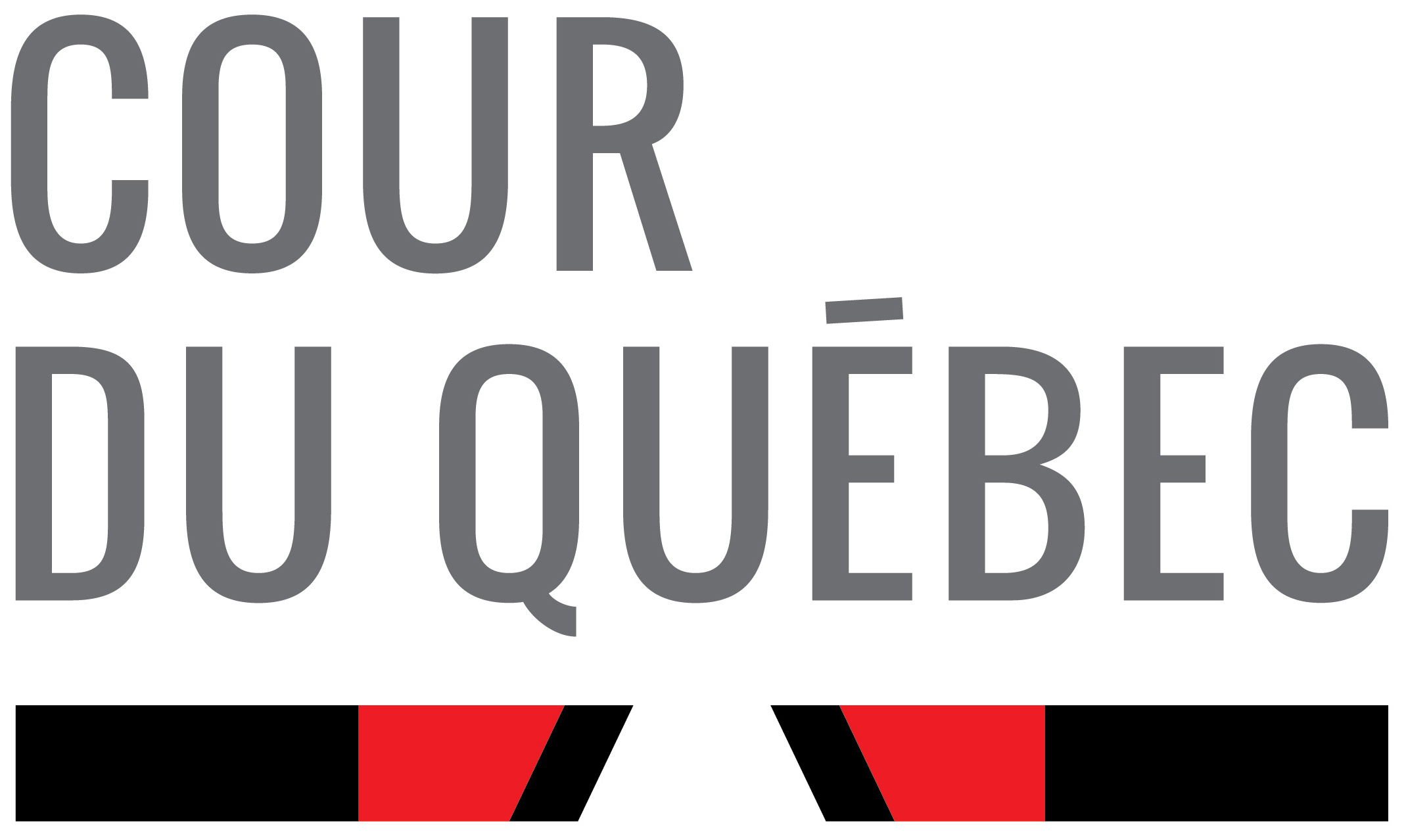 Demande formulée par Me      , avocat(e) de la DPJ de      Adresse courriel de l’avocat(e) requérant(e) :      District judiciaire de      Date et salle d’audience :      Juge assigné(e) :      Numéro(s) de dossier(s) :      Initiales des prénom(s) et nom(s) de(s) l’enfant(s) :      Coordonnées des avocats des parties représentées :Me      						Me      Avocat(e) de la mère				Avocat(e) du pèreAdresse courriel :      				Adresse courriel :      Me      						Me      Avocat(e) de(s) l’enfant(s)      			Avocat(e) de(s) l’enfant(s)      Adresse courriel :      				Adresse courriel :      MOTIFS À L’APPUI DE LA DEMANDE : Les parties non représentées ont été informées au préalable qu’une telle demande pourrait être présentée.Date							Signature de l’avocat(e) requérant(e)La demande doit être notifiée par courriel aux avocat(e)s des parties représentées et transmise par courriel au cdjmdr@justice.gouv.qc.ca, avec pour objet « Demande de rapport de plus de 10 pages ».DÉCISION :  	La demande est accordée (nombre de pages autorisées : ________).	La demande est refusée vu l'absence de circonstances exceptionnelles. Date							Juge